Homework 5 Due in:Total: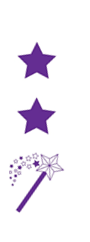 1. What is                59
          238
     + 1785   3. 234 x 6 (show all your working)2. What is
      436
     -  78
     ____4. Write the number 867 in words5. 192 ÷ 6 (show your working)8. What is 30% of 1406. What is 75% as a fraction?9. Pete buys three pies for £3.35 each and pays with a twenty pound note, how much change does he get?7. Write  as a decimal.10. Write  as a percentage.11. Write down the time shown on the clock.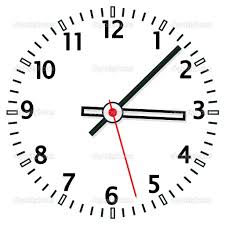 14. Write 0.72 as a percentage12. Write these numbers in order of size, start with the smallest7, 78, 17, 73, 17515. Write these numbers in order of size, start with the smallest0.43, 5.3, 3.5, 0.6, 5.2813. What is the volume of this cuboid? 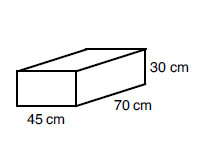 16. Work out 17. Here is a list of numbers2, 3, 5, 12, 27, 36 Write down a multiple of 419. Here is a list of numbers2, 3, 5, 12, 27, 36Write down a factor of 4818. Here is a list of numbers2, 3, 5, 12, 27, 36Write down two numbers that add up to 32.20. Write 5.04 correct to 1 decimal place.